Dossier d’inscriptionSaison 2023 - 2024Fiche 1Adhésion - Etat civil - Documents à fournirFiche 2Tenue de club - MatérielFiche 3Renseignements sportifsFiche 4Autorisation de sortie(Mineur)Fiche 5Fiche sanitaire(Mineur uniquement)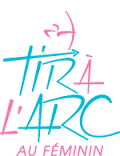 Fiche 1 – ETAT CIVILMonsieur		NOM :	______________________Madame		PRENOM :	______________________Mademoiselle	Né(e) le :	______________ à : _____________________Adresse :	________________________________________________________	________________________________________________________Code postal :	____________	Ville :	___________________Email :		_____________________________________Téléphone :	___________________Profession* :___________________	CNRS	* pour les mineurs, indiquez la profession des parents. TARIFSTarif annuel comprenant la prise de licence à la FFTA, une assurance fédérale, l’utilisation des infrastructures et du matériel de l’association ainsi que  l’encadrement des séances et des compétitions par des entraineurs diplômés :BATARELLE (13013 Marseille)  adultes 185€, jeune 165€		GIMON et SAINT MENET (13011 Marseille)  adulte 235€, jeune 215€Lors de la première inscription, un pack débutant comprenant du petit matériel est requis : Pack première inscription 70€				voir fiche 2Une tenue de club (T-shirt) est offerte à tous nos licenciés, cependant il vous est possible de commander des T-shirt ou Polo supplémentaires :		voir fiche 2 Une remise famille est accordée à partir de 2 adhérents : 5% pour 2, 10% pour 3, 15% pour 4 et +                                                                                                            Total :________€ADHESIONJe soussigné(e) :__________________________________ Certifie l’exactitude des renseignements ci-dessus,Sollicite mon adhésion à l’association « MASSILIA ARC CLUB» ainsi qu’à la FFTA,Sollicite l’adhésion de _____________________  à l’association ainsi qu’à la FFTA,Atteste avoir reçu les informations et documents relatifs aux assurances proposées,M’engage à respecter les règlements généraux de la FFTA,M’engage à respecter les règlements particuliers de l’association.Fait à Marseille le :       /        /202						signature :Fiche 2 – PACK DEBUTANT ET MATERIELA acquérir lors de votre première inscription, ce pack comprend du petit matériel pour débuter :Carquois ceintureJeu de 8 flèchesPaletteDragonneCe petit matériel vient en complément du matériel prêté par l’association et sera commandé dans les meilleurs délais.Le pack comprend aussi toutes les distinctions que l’archer pourra obtenir durant son parcours sportif : carte de progression, plumes et flèches de progression ainsi que distinctions en compétition qui lui seront remis à mesure qu’il franchira les étapes de progression.Afin de pouvoir choisir le matériel le plus adapté, merci de remplir le cadre suivant :Nom :		……………………….Prénom :	……………………….Latéralité :	……………………….Taille :		……………………….TENUE DE CLUB – COMMANDE Merci de bien vouloir remplir le cadre ci-dessous pour nous permettre de commander vos tenues :Ps : un jeu de T-shirts est à votre disposition pour définir la bonne taille.Tailles enfant : 6, 8, 10, 12 ou 14 ansTailles Adulte : S, M, L, XL, XXL.T-shirt * nb :……..			Polo nb :……..NOM :		……………………….PRENOM :	……………………….SEXE :	……………………….TAILLE :	……………………….(*) Rappel : une tenue de club (T-shirt) est offerte à tous nos licenciés, cependant il vous est possible de commander des T-shirts ou Polos supplémentaires :		 T-shirt 10€						Polo 40€Fiche 3 – RENSEIGNEMENTS SPORTIFSNe pas remplir si débutantNom :……………………..		Prénom :…………………..Age :………….			Catégorie :………………...Taille :……………………		Allonge :………………….Puissance développée :………….Niveaux obtenus :Plumes :Blanche	 Noire 	Bleue 	Rouge 	JauneFlèches :Blanche	 Noire 	Bleue 	Rouge 	JauneBronze	Argent 	OrVolonté de faire des compétitions ou des rencontres jeunes :	oui	nonNiveau en rencontres « Spécial jeunes » :Niv 3		Niv 2		Niv 1		Niv AsRecords Personnel en compétition :Salle :		2x18 sur 80 :		2x18 sur 60 :		2x18 sur 40 :Fédéral :	2x20 :			2x30 :			2x50 :Fita :		2x30 :			2x40 :			2x60 :			2x70 :Campagne :	Blanc :			Bleu :			Rouge :Nombre de séance(s) d’entrainement par semaine : 	1	2	3	+Objectif Annuel :Demandes spécifiques :Uniquement pour les mineursFiche 4 – AUTORISATIONS DE SORTIELieu d'entraînementJe, soussigné,......................................................................., autorise mon enfant ............................................................................, à quitter le lieu d'entraînement par ses propres moyens après les cours.Marseille, le .. / .. / ….Signature(*) Sans cette autorisation le(s) parent(s) ou personne(s) responsable(s) doit(vent) être présent(s) à la fin du cours pour récupérer leur enfant.Terrain extérieur (spécifique GIMON)Je, soussigné,................................................................., autorise les entraîneurs du club à transporter en voiture mon enfant ...................................................................., pour se rendre au terrain d’entrainement et retour.Marseille, le .. / .. / ….Signature(*) Sans cette autorisation l'enfant ne pourra pas être transporté au terrain sans la présence de l'un de ses parents ou responsablesFiche 5 – FICHE SANITAIRE (EVACUATION D’URGENCE)Centres d'entraînement : Gymnase Gimon. 4, rue Gimon 13011 Marseille & Terrain  Extérieur 38 avenue de gare à Saint-Menet 13011 Marseille & CAQ La Batarelle 1 chemin des grives 13014 MarseilleIl est important de remplir cette fiche correctement, elle nous permettra de vous avertir en cas d’accident ou d’évacuation sanitaire vers une structure hospitalière.En cas d’évacuation nous vous avertissons puis nous remettons cette fiche au professionnel de santé.Nom, prénom :………………………………………….date de naissance : .. / ../ ….Nom et adresse des parents ou du représentant légal : ..…………………………………………………………………………………………………………………………………………Numéro et adresse du centre de sécurité sociale :………….…………………………………..……………………………………………………………………………………………………………Numéro, nom et adresse de l’assurance : ……………………………………………………..…………………………………………………………………………..…………………………………Date du dernier rappel antitétanique : .. /.. / ….Allergies, traitements :……………………………………………………………………………………………………………………………………………………….……………………………N° de téléphone, nom et adresse du médecin traitant : .. / .. / ../ .. / ...…………………………………………………………………….……………………………N° de téléphone du domicile : .. / .. / ../ .. / ..N° portable père : .. / .. / ../ .. / ..N° portable mère : .. / .. / ../ .. / .. Fait à Marseille, le …….. / …….. / ………                                                                signature